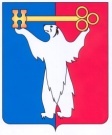 АДМИНИСТРАЦИЯ ГОРОДА НОРИЛЬСКАКРАСНОЯРСКОГО КРАЯРАСПОРЯЖЕНИЕ13.07.2016                  		         г. Норильск                            		 № 3481О внесении изменений в РаспоряжениеАдминистрации города Норильскаот 31.05.2016 № 2526 На основании обращения и.о. директора муниципального бюджетного учреждения «Автохозяйство» от 07.07.2016 № 370-842, пункта 4 статьи 448 Гражданского кодекса Российской Федерации, Федерального закона от 21.12.2001        № 178-ФЗ «О приватизации государственного и муниципального имущества», руководствуясь пунктом 3.9.1.7 Положения о собственности и реализации прав собственника муниципального образования город Норильск, утвержденного решением Городского Совета муниципального образования город Норильск от 19.12.2005               № 59-834, 1. Внести следующие изменения в Распоряжение Администрации города Норильска от 31.05.2016 № 2526 «Об утверждении плана приватизации муниципального движимого имущества» (далее – Распоряжение).1.1. Исключить приложение 1 к Распоряжению;1.2. Приложение 2 к распоряжению считать приложением 1. 2. Управлению имущества Администрации города Норильска обеспечить:2.1. размещение настоящего распоряжения на официальном сайте Российской Федерации в сети «Интернет», определенном Правительством Российской Федерации,                                   до 19.07.2016;2.2. размещение информационного сообщения об отмене аукциона                                    по приватизации муниципального движимого имущества – автотранспортного средства УАЗ – 3909, год выпуска 2004, государственный регистрационный знак – А059НН24, назначенного на 22.07.2016, на официальном сайте муниципального образования город Норильск, а также на официальном сайте Российской Федерации в сети «Интернет», определенном Правительством Российской Федерации в сети «Интернет».3. Разместить настоящее распоряжение на официальном сайте муниципального образования город Норильск до 19.07.2016.4. Контроль исполнения пункта 2 Распоряжения возложить 
на заместителя Руководителя Администрации города Норильска по собственности
и развитию предпринимательства. Руководитель Администрации города Норильска                                    Е.Ю. Поздняков